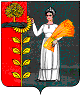 ПОСТАНОВЛЕНИЕАдминистрации сельского поселения  Петровский  сельсовет Добринского муниципального района Липецкой области Российской Федерациип.свх.Петровскийот 20.05.2015 года                                   					           №13/а Об утверждении муниципальной программы «Энергосбережение и повышение энергетической эффективности сельского поселения Петровский сельсовет Добринского муниципального района Липецкой области на 2015-2020 годы»     На основании Федерального закона от 06.10.2003г. № 131 «Об общих принципах организации местного самоуправления в Российской федерации», Устава сельского поселения, администрация сельского поселения Петровский сельсовет ПОСТАНОВЛЯЕТ:1. Утвердить муниципальную программу «Энергосбережение и повышение энергетической эффективности сельского поселения Петровский сельсовет Добринского муниципального района Липецкой области на 2015-2020 годы» (прилагается).2. Разместить настоящее Постановление на официальном сайте администрации сельского поселения.  3. Контроль за исполнением данного постановления оставляю за собой.Глава  администрации сельского поселенияПетровский  сельсовет							С.Н.Колгин